EGOERAPROPOSAMENAZIRKULAZIO HIZTEGIAN eta GARRAIO ETA LOGISTIKA HIZTEGIAN, honela utzi hiztegi-sarrera hau:salgai galkor (4)	Denbora luzez irauten ez duen salgaia, tenperatura-aldaketaren, hezetasunaren edo beste baldintza kaltegarriren baten ondorioz hondatzen dena.  Salgai galkorrak izaten dira kontserbatzeko, biltegiratzeko, garraiatzeko eta kargatzeko baldintza bereziak, kontrol tekniko zehatza, osasungarritasun-baldintza jakinak eta tenperatura kontrolatua behar dituzten produktu sanitarioak, elikagaiak nahiz industriako produktuak. ATP Akordioaren bidez araututa dago salgai galkorren nazioarteko garraioa. es	mercancía perecedera fr	marchandise périssable en	perishable goodsGARRAIO ETA LOGISTIKA HIZTEGItik, ezabatu hiztegi-sarrera hau:93salgai galkorren garraio (4)	Denbora luzez irauten ez duten eta erraz hondatzen diren salgaien garraioa, ibilgailu isotermoetan eta tenperatura kontrolatuan egiten dena. Janariak garraiatzeko izaten da, normalean, eta baldintzei eta ibilgailuei buruzko arau tekniko-sanitarioak eta Genevan gai horri buruz onartutako hitzarmena betez egin behar da. es	transporte de mercancías perecederas fr	transport de marchandises périssables en	perishable goods transportAZTERKETA1. ITURRIA: RD 1202/2005REAL DECRETO 1202/2005, DE 10 DE OCTUBRE, SOBRE EL TRANSPORTE DE MERCANCÍAS PERECEDERAS Y LOS VEHÍCULOS ESPECIALES UTILIZADOS EN ESTOS TRANSPORTES.Artículo 2. Definiciones.A los efectos de este real decreto, se entenderá por:a) ATP: Acuerdo sobre transportes internacionales de mercancías perecederas y sobre vehículos especiales utilizados en estos transportes, hecho en Ginebra el 1 de septiembre de 1970.b) Mercancías perecederas: aquellas mercancías incluidas en el ATP, cuyo transporte haya de ser realizado en vehículos bajo temperatura dirigida y que estén especificadas en el citado acuerdo internacional.c) Transporte: toda operación de transporte por cuenta propia o ajena, realizada total o parcialmente en el territorio nacional.d) Vehículos bajo temperatura dirigida: vehículos isotermos, refrigerantes, frigoríficos o caloríficos, que satisfagan las definiciones y normas enunciadas en el anejo 1 del ATP.2. ITURRIA: Diccionario de logísticaDiccionario de logística / David Soler-- 2ª ed-- Barcelona : Marge Books, 2009, 373 p. : il. ; 21 cm -- (Biblioteca de logística) ISBN 978-84-92442-24-9
perishable goods 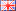 mercadorias perecíbels 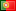 Cualquier tipo de mercancía que pueda deteriorarse después de un período de tiempo determinado, o por estar expuesta a temperaturas diversas, humedades u otras condiciones adversas. Las mercancías perecederas pueden ser productos sanitarios, alimentarios e incluso de uso industrial que precisan de unas condiciones especiales, de un control técnico determinado y de unos parámetros de salubridad y de temperatura regulada para su conservación, almacenamiento, transporte, carga y descarga. Su transporte internacional se regula por el Acuerdo ATP. carga perecedera 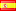 perishable cargo Reune a cualquier tipo de mercancía que pueda deteriorarse después de un período de tiempo determinado, o por estar expuesta a temperaturas diversas, humedades u otras condiciones adversas. Las mercancías perecederas pueden ser productos sanitarios, alimentarios e incluso de uso industrial que precisan de unas condiciones especiales, un control técnico determinado y unos parámetros de salubridad y de temperatura regulada para su conservación, almacenamiento, transporte, carga y descarga. Su transporte internacional se regula por el Acuerdo ATP.3. ITURRIA: Diccionari d’assegurances
TERMCAT, CENTRE DE TERMINOLOGIA. Diccionari d'assegurances: terminologia i fraseologia. Barcelona: TERMCAT, Centre de Terminologia, 2001. 214 p. 
ISBN 84-393-5519-X

Les dades originals poden haver estat actualitzades o completades posteriorment pel TERMCAT.ca mercaderia sensible, n f es mercancía perecedera en perishable goods <Assegurances > Assegurança privada > Assegurança de danys > Assegurança de transports i mercaderies> Mercaderia que a causa de la pròpia naturalesa es malmet ràpidament per la qual cosa, en cas de sinistre, el transportista pot vendre-la al mateix lloc del sinistre, abans que sigui inaprofitable del tot.OHARRA:Definiziorik ez da eskuratu IATEn, GDTn.GARRAIO ETA LOGISTIKA HIZTEGIA2016ZIRKULAZIOA HIZTEGIA201689salgai (4)	Garraioko prezioak aplikatuz eramaten den karga edo ondasuna. es	mercancía fr	marchandise en	goodssarrerarik gabea90salgai arriskutsu (4)	Arrisku berezia duen salgaia, mantentzeko, gordailutzeko edo garraiatzeko arau jakin batzuk bete behar dituena. es	mercancía peligrosa fr	marchandise dangereuse en	dangerous goods677zama arriskutsu (4)Sin. gai arriskutsu (4); salgai arriskutsu (4)	Osasunerako edo ingurumenerako propietate arriskutsuak dituen edo arazotsua den salgaia. es	carga peligrosa; materia peligrosa; mercancía peligrosa-Gehitu frantsesezko eta ingelesezko baliokideak:fr marchandise dangereuse; matière dangereuseen dangerous goods; dangerous material; hazardous material 92salgai galkor (4)	Denbora luzez irauten ez duen eta erraz hondatzen den salgaia, nagusiki janaria. es	mercancía perecedera fr	marchandise périssable; denrée périssable en	perishable673salgai galkor (4)	Berehala galtzen den salgaia; garraiolariak, istripua izanez gero, guztiz galdu baino lehen istripua gertatu den tokian bertan sal dezake. es	mercancía perecedera fr	marchandises périssables en	perishable goods91salgai arriskutsuen garraio (4)Arrisku berezia duten salgaien garraioa, salgaiaren araberako araudi espezifiko bat aplikatuz egiten dena. es	transporte de mercancías peligrosas fr	transport de marchandises dangereuses en	carriage of dangerous goodssarrerarik gabea93salgai galkorren garraio (4)	Denbora luzez irauten ez duten eta erraz hondatzen diren salgaien garraioa, ibilgailu isotermoetan eta tenperatura kontrolatuan egiten dena. Janariak garraiatzeko izaten da, normalean, eta baldintzei eta ibilgailuei buruzko arau tekniko-sanitarioak eta Genevan gai horri buruz onartutako hitzarmena betez egin behar da. es	transporte de mercancías perecederas fr	transport de marchandises périssables en	perishable goods transportsarrerarik gabea